Cupje met zalmsalade en kwarteleitje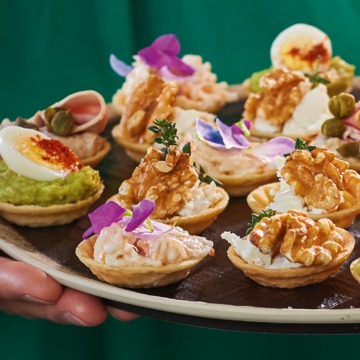 Ingrediënten 4 personen:Bovenkant formulierOnderkant formulierBereidingswijze:Kook de kwarteleitjes in 4 min. hard. Laat ze schrikken onder koud water, pel en halveer ze.Vul de cupjes met de zalm en de halve eitjes en bestrooi met gerookt paprikapoeder.2. Cupje surimisalade met walnootIngrediënten 4 personen:Bovenkant formulierBereidingswijze:Vul de cupjes met elk 2 tl surimi-krabsalade.Garneer elk cupje met walnoot.Onderkant formulier4 kwarteleitjes8 krokante cupjes (doos à 24 stuks)8 el zalmsalade (bakje à 125 g, uit de koeling)1 tl gerookt paprikapoeder8 krokante cupjes (doos à 24 stuks)8 el surimi-krabsalade (bakje à 175 g)8 walnoten